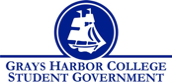 Council Meeting MinutesJanuary 10th, 2019 @ 1:00 P.M.Call To Order			1:07pmRoll Call        	Mitchell Margaris        	Kaden Coty        	Taylor Miller        	Roina Ma’afala		(Absent)        	Lesly Duran	Alejandra Moreno Castro        	Aaron Tuttle        	Lindsey Coulson        	Andrew Glass        	Dr. Jennifer AltApproval of Agenda	Taylor motions to approve the meeting agenda and minutes. Kaden Seconds.Approval of Minutes	Vote passes 3-0-0.Statements from the Gallery	(None)Unfinished BusinessCondoms – Kaden motions to approve $300 to purchase condoms. Taylor seconds. Vote Passes 3-0-0.New Business			(None)Executive ReportsPresident (Mitchell Margaris)Timber Cafe Standards up and running Re-sent email to transportation to see if we can get a loop down lowTabling for healthier options in CharliesUpdate on Gym options, talking about where we should go with itIndoor Facility – The process would be Board of Trustees, Facility Planning Committee, then discuss with an architect. If there’s no YMCA plans, let’s invite Nick. Vice-President (Kaden Coty)ASGHC Bylaws & Constitution Review Committee: Sent out an email to all members, and I’m preparing more for the meeting.Created a Doodle to schedule a time to meet.Congratulated the new prospective senators, but there may be scheduling conflicts.Finishing up our Student Life “Meet Your Officers” posters.Signed up to volunteer for MLK Day! – 8:00am show up.Executive Officer of Budget & Finance (Taylor Miller)Spent week working budget school packs and also binders for budget review committeesIf you have old budget hearing binders in your desk can you give it to me I need themI passed out couple senator packet to me classmate in basm program and also did some tabling during involvement fair marketing senatorsNext week I have to budget schools I will be hosting as part of yearly budget cycle on Jan 15 at 9:00 a.m. and Jan 16 @ 1 p.m.Budget request application are now open for clubs and group on campus until Feb 7th at 4:00 p.m.Budget meeting on the 21st conflicts with Student Government meetingExecutive Officer of Community Relations / Food Pantry Coordinator(Roina Ma’afala/Alejandra Moreno Castro)Executive Officer of Government Relations (Lesly Duran)SCCCMLK Advocacy DayLeg AcademyGroup PosterSenators (Vacant)Advisor Report (Aaron Tuttle)Chief Executive of Information Technology (Andrew Glass)E-Sports – Kaden is inviting the club to the meeting on January 24th to discuss the club’s modern goals.Club Websites – May be able to happen, but the main editors would need to pass an accessibility course.Vice President of Student Services (Dr. Jennifer Alt)Corn hole is becoming a recreational college sport.Verserium is officially booked.There will be an E-Team conversation on a new smoking policy with Mitch.Veteran accreditation will be moved to the Financial Aid department.Lots of budget requests this year, and E-Team presentations are coming up.Announcements		(None)Executive Session	(None)Adjournment		Kaden motions to adjourn the meeting at 2:24pm. Taylor seconds. Vote passes 3-0-0.